Please place the following Request for Approval of Transfer of a Certificate of Necessity or Authority on the consent agenda for approval.The Commission is vested with jurisdiction in this matter pursuant to Section 364.335, Florida Statutes. Pursuant to Section 364.336, Florida Statutes, certificate holders must pay a minimum annual Regulatory Assessment Fee if the certificate is active during any portion of the calendar year. A Regulatory Assessment Fee Return Notice will be mailed each December to the entity listed above for payment by January 30.  State of Florida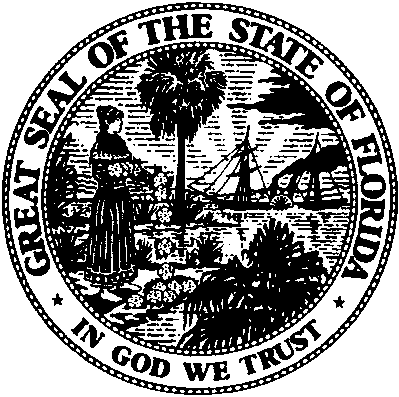 Public Service CommissionCapital Circle Office Center ● 2540 Shumard Oak Boulevard
Tallahassee, Florida-M-E-M-O-R-A-N-D-U-M-Public Service CommissionCapital Circle Office Center ● 2540 Shumard Oak Boulevard
Tallahassee, Florida-M-E-M-O-R-A-N-D-U-M-DATE:January 21, 2021January 21, 2021TO:Office of Commission Clerk (Teitzman)Office of Commission Clerk (Teitzman)FROM:Office of Industry Development and Market Analysis (Yglesias de Ayala)Office of the General Counsel (Passidomo)Office of Industry Development and Market Analysis (Yglesias de Ayala)Office of the General Counsel (Passidomo)RE:Request for Approval of Transfer of a Certificate of Necessity or AuthorityRequest for Approval of Transfer of a Certificate of Necessity or AuthorityAGENDA:2/2/2021 - Consent Agenda - Proposed Agency Action - Interested Persons May Participate2/2/2021 - Consent Agenda - Proposed Agency Action - Interested Persons May ParticipateSPECIAL INSTRUCTIONS:SPECIAL INSTRUCTIONS:NoneDOCKET NO.COMPANY NAMECERT. NO.20200258-TXFrom: Spectrotel, Inc. d/b/a OneTouch Communications d/b/a Touch Base CommunicationsTo:       Spectrotel of Florida LLC d/b/a Touch Base Communications8360